Praha, 21. dubna 2022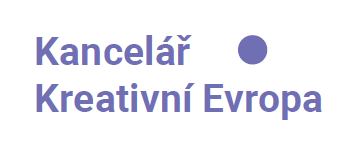 Na OLoMOUCKU se lidé na kulturu nehrnou, ukázal průzkumKultura je nedílnou součástí života pro polovinu Čechů. To ukázal průzkum Kanceláře Kreativní Evropa, který mapoval konzumaci kultury v České republice. Průzkum se soustředil i na jednotlivé regiony. Právě obyvatelé Olomouckého kraje však patří mezi ty, kteří kulturní události navštěvují méně než průměrní Češi. Obyvatelé Olomouckého kraje nejsou pravidelnými návštěvníky galerií, muzeí, divadel ani hudebních či filmových festivalů. Oproti průměru také méně často čtou. A zatímco 75 % Čechů pravidelně vyráží na výlety a navštěvuje české hrady a zámky, obyvatelé Olomouckého kraje vykazují v této kategorii vůbec nejnižší výsledek z celé republiky, a to 66 %.Průzkum pro Kancelář Kreativní Evropa, která je českým zastoupením stejnojmenného programu Evropské unie na podporu kulturních a kreativních odvětí, zjišťoval vztah Čechů ve věku 18 až 65 let ke kultuře. Data z výzkumu Kanceláře Kreativní Evropa ukázala, že mezi Čechy je 40 % pravidelných divadelních diváků, kteří na činohru vyrazí alespoň jednou ročně. Na Olomoucku divadla ročně navštíví pouze 27 %, alespoň někdy do nich zavítá přes polovinu obyvatel. Na koncerty současné hudby pak chodí pravidelně polovina Čechů, ale pouze přes třetinu posluchačů z Olomouckého kraje. „Ze šetření vyplynulo, že za živou kulturou vyrážejí častěji obyvatele větších měst, kde je kulturní nabídka frekventovanější a pestřejší. V návštěvnosti kulturních institucí a akcí však bohužel Olomoucko zaostává za republikovým průměrem. Tuto skutečnosti by si měli vzít k srdci zástupci měst a kraje a strategicky uvažovat o změně. Zároveň kulturní organizace musí hledat způsoby, jak se obyvatelům přiblížit. Třetina lidí sice vyráží za kulturou na delší vzdálenosti, ale to jsou ti, kteří jsou ochotni obětovat další náklady na cestu a čas. Kultura musí být ovšem přístupná i pro ty ostatní,“ říká Magdalena Müllerová, vedoucí Kanceláře Kreativní Evropa Kultura. Ta například podpořila projekt ArtCoMe pod vedením Muzea umění Olomouc, jehož cílovou skupinou byli studenti středních škol. Program také zaštiťuje i prestižní ocenění Evropské dědictví, které v Olomouckém kraji získalo Arcidiecézní muzeum. Titul, kterým se v Česku pyšní jen další dvě místa, získalo za unikátní výstavní prostory, bohatství svých sbírek i početné vzdělávací programy pro veřejnost.Zatímco pro polovinu Čechů jsou kultura a kulturní akce opravdovou součástí jejich života, druhá polovina tráví volný čas kulturou spíše příležitostně. Tím hlavním důvodem však není věk nebo vzdělání. Výsledky ukazují jasnou souvislost mezi frekvencí návštěv kulturních akcí a bydlištěm respondentů. Lidé z větších měst si díky větší a rozmanitější nabídce zajdou za kulturou mnohem častěji. Šest procent Čechů jsou kulturní nadšenci, kteří vyráží za kulturou i za hranice, po Evropě jezdí nejčastěji na hudební festivaly a do galerií, to se týká především mladých do 26 let.Stříbrné plátno stále lákáMultiplex i klasické jednosálové kino navštíví alespoň jednou ročně polovina obyvatel Olomouckého kraje. Obyvatelé menších měst si přitom na multiplexy moc nepotrpí a častěji navštíví kino v okolí svého bydliště.„Pro mnoho Čechů je kino v jejich městě ústředním kulturním centrem. V rámci sítě Europa Cinemas proto program Kreativní Evropa MEDIA podporuje právě taková kina, která pro diváky představují přidanou hodnotu a připravují i další aktivity nad rámec promítání. V Olomouckém kraji jsou to olomoucké Kino Metropol, Kino Metro 70 v Prostějově a Kino Hvězda v Přerově,“ říká Vladimíra Chytilová, vedoucí Kanceláře Kreativní Evropa MEDIA.V době uzavření kin vzrostla obliba streamovací platforem. Zkušenost s nimi má již 81 % lidí z celé republiky, na Olomoucku je alespoň jednou za měsíc sleduje polovina respondentů. Z nejmladší generace do 36 let je pak sleduje 62 %. „Co se týče filmové produkce, lidé v Olomouckém kraji v drtivě většině upřednostňují české filmy, polovina diváků ocení i americkou produkci. Jedno prvenství přeci jen obyvatelům Olomouckého kraje patří. 13 % z nich, což je nejvíce v celorepublikovém srovnání, vyhledává také asijské filmy, které stále častěji pronikají i do našich kin,“ doplnila Chytilová.Co Čech, to muzikant?Dle průzkumu, který pokrýval i kulturně zaměřené volnočasové aktivity obyvatel, již toto oblíbené úsloví bohužel neplatí. Ve volném čase si na nástroj zahraje jen 15 % dospělých. Oblíbené jsou naopak tradiční ruční práce a užité umění, kterým se dohromady věnuje pětina obyvatel Olomouckého kraje. Průzkum proběhl na přelomu února a března 2022. Sběr dat byl realizován prostřednictvím aplikace Instant Research agentury Ipsos na vzorku 1575 respondentů ve věku 18-65 let.KONTAKTYMediální servis: Martina Houšková, T: 777 647 065, E: martina.houskova@prkonektor.czKancelář Kreativní Evropa: www.kreativnievropa.czMagdalena Müllerová, Kreativní Evropa Kultura, E: kultura@kreativnievropa.cz   Vladimíra Chytilová, Kreativní Evropa MEDIA, E: media@kreativnievropa.czKreativní Evropa Kreativní Evropa je program Evropské komise na podporu kulturních a kreativních odvětví. Cílem programu je vytvořit jednotný rámec pro financování projektů v oblasti scénických umění, výtvarného umění, nakladatelství a literatury, filmu, televize, hudby, mezioborového umění, kulturního dědictví a videoher, maximálně využít synergii mezi různými sektory a zvýšit tak účinnost poskytované podpory. Informace o novém programu Kreativní Evropa pro období 2021–2027 najdete zde.